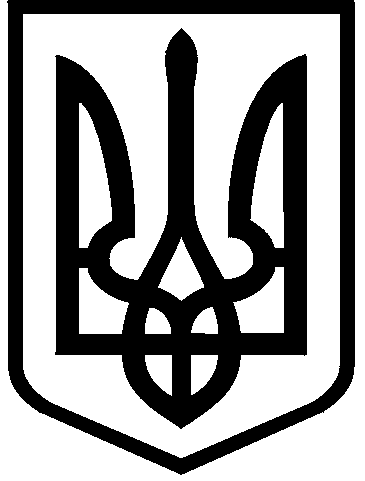 КИЇВСЬКА МІСЬКА РАДАІХ СКЛИКАННЯПОСТІЙНА КОМІСІЯ З ПИТАНЬ ЕКОЛОГІЧНОЇ ПОЛІТИКИ. Київ, вул. Хрещатик, 36  к.1005/1                         	тел.:(044)202-70-76, тел./факс:(044)202-72-31 Проєктм. Київ,вул. Хрещатик, 36, 10-й поверх, каб. 101715.06.2021 (вівторок) об 11.00Порядок деннийзасідання постійної комісії Київської міської ради з питань екологічної політики від 15.06.2021 № 7/10Про заслуховування звіту КО «Київзеленбуд» щодо виконання доручень постійної комісії Київської міської ради з питань екологічної політики про створення зелених зон в місті Києві відповідно до рішення Київської міської ради від 26.06.2018 № 997/5261 «Про ініціативи створення об’єктів благоустрою зеленого господарства міста Києва» та розгляд інформації щодо стану виконання рішень Київської міської ради, контроль яких покладено на постійну комісію Київської міської ради з питань екологічної політики.Доповідачі: Генеральний директор КО «Київзеленбуд» – Король Олексій Валентинович;Начальник Управління екології та природних ресурсів виконавчого органу Київської міської ради (Київської міської державної адміністрації) – Возний Олександр Іванович;В.о. директора Департаменту земельних ресурсів виконавчого органу Київської міської ради (Київської міської державної адміністрації) – Пелих Валентина Миколаївна;Директор Департаменту містобудування та архітектури виконавчого органу Київської міської ради (Київської міської державної адміністрації) – Свистунов Олександр Вікторович.Про розгляд звернення депутата Київської міської ради Сторожука В.П. від 19.04.2021 № 08/279/09/061-422 (вх. від 19.04.2021 № 288/70) стосовно надання виконавчим органом Київської міської ради (Київської міської державної адміністрації) звіту щодо затвердженого порядку (з урахуванням екологічних норм та нормативів) демонтажу та подальшої утилізації покришок з прибудинкових територій, а також обсягів фінансування вищевказаних робіт.  Доповідач: Депутат Київської міської ради – Сторожук Вадим Павлович;Директор департаменту житлово-комунальної інфраструктури виконавчого органу Київської міської ради (Київської міської державної адміністрації) – Науменко Дмитро Володимирович;Директор департаменту міського благоустрою виконавчого органу Київської міської ради (Київської міської державної адміністрації) – Ткаченко Тимур Фіруддінович.Про розгляд правового висновку від 05.05.2021 № 08/230-822 до проєкту рішення Київської міської ради від 14.04.2021 № 08/231-1272/ПР «Про подовження чинності Програми розвитку зеленої зони м. Києва до 2010 року та концепції формування зелених насаджень в центральній частині міста».Доповідач: Депутат Київської міської ради – Богатов Костянтин Володимирович.Про розгляд проєкту рішення Київської міської ради «Про оприлюднення інформації щодо проведення обстеження, обрізки та видалення зелених насаджень в місті Києві» (доручення заступника міського голови – секретаря Київської міської ради від 06.05.2021 №08/231-1420/ПР). Доповідачі: Депутат Київської міської ради – Кулеба Євгенія Анатоліївна;Начальник Управління екології та природних ресурсів виконавчого органу Київської міської ради (Київської міської державної адміністрації) – Возний Олександр Іванович.Про розгляд проєкту рішення Київської міської ради «Про розірвання договору оренди земельної ділянки, укладеного 24.11.2006 між Київською міською радою та комунальною організацією виконавчого органу Київської міської ради (Київської міської державної адміністрації) «Інститут Генерального плану м. Києва», зареєстрованого Головним управлінням земельних ресурсів виконавчого органу Київської міської ради (Київської міської державної адміністрації) за № 72-6-00389 (зі змінами)» (доручення заступника міського голови – секретаря Київської міської ради від 19.05.2021 №08/231-1637/ПР).Доповідачі: Депутат Київської міської ради – Семенова Ксенія Ігорівна; Депутат Київської міської ради – Федоренко Юрій Сергійович;Депутат Київської міської ради – Конопелько Микола Володимирович; Депутат Київської міської ради – Кулеба Євгенія Анатоліївна;В.о. директора Департаменту земельних ресурсів виконавчого органу Київської міської ради (Київської міської державної адміністрації) – Пелих Валентина Миколаївна;Директор Департаменту містобудування та архітектури виконавчого органу Київської міської ради (Київської міської державної адміністрації) – Свистунов Олександр Вікторович;Генеральний директор КО «Київзеленбуд» – Король Олексій Валентинович.Про розгляд проєкту рішення Київської міської ради «Про внесення змін до рішення Київської міської ради від 18.12.2018 № 452/6503 «Про надання дозволу на розроблення проекту землеустрою щодо відведення земельних ділянок комунальному закладу «Парк культури та відпочинку «Гідропарк» на острові Венеціанський у Дніпровському районі м. Києва для культурно-оздоровчих, рекреаційних, спортивних і туристичних цілей» (238918342)» (доручення заступника міського голови – секретаря Київської міської ради від 16.02.2021 №08/231-774/ПР).Доповідачі: Директор Департаменту земельних ресурсів виконавчого органу Київської міської ради (Київської міської державної адміністрації) – Оленич Петро Сергійович;Директор Департаменту містобудування та архітектури виконавчого органу Київської міської ради (Київської міської державної адміністрації) – Свистунов Олександр Вікторович;Генеральний директор КО «Київзеленбуд» – Король Олексій Валентинович.Про розгляд проєкту рішення Київської міської ради «Про передачу громадянину Жукову Анатолію Анатолійовичу у власність земельної ділянки для будівництва і обслуговування жилого будинку, господарських будівель і споруд на вул. Малоземельній, 10-А у Дарницькому районі міста Києва (667742830)» (доручення заступника міського голови – секретаря Київської міської ради від 16.03.2021 
№08/231-944/ПР).Доповідачі: В.о. директора Департаменту земельних ресурсів виконавчого органу Київської міської ради (Київської міської державної адміністрації) – Пелих Валентина Миколаївна;Директор Департаменту містобудування та архітектури виконавчого органу Київської міської ради (Київської міської державної адміністрації) – Свистунов Олександр Вікторович;Генеральний директор КО «Київзеленбуд» – Король Олексій Валентинович.Про розгляд проєкту рішення Київської міської ради «Про передачу громадянину Власкову Андрію Анатолійовичу у приватну власність земельної ділянки для ведення колективного садівництва на вул. Дніпровській, 68-а в Оболонському районі міста Києва (227092149)» (доручення заступника міського голови – секретаря Київської міської ради від 01.04.2021 №08/231-1173/ПР).Доповідачі: В.о. директора Департаменту земельних ресурсів виконавчого органу Київської міської ради (Київської міської державної адміністрації) – Пелих Валентина Миколаївна;Директор Департаменту містобудування та архітектури виконавчого органу Київської міської ради (Київської міської державної адміністрації) – Свистунов Олександр Вікторович;Генеральний директор КО «Київзеленбуд» – Король Олексій Валентинович.Про розгляд проєкту рішення Київської міської ради «Про поновлення приватному підприємству «ЦАВІСТА» договору оренди земельної ділянки від 22 серпня 2007 року № 66-6-00410 (672820501)» (доручення заступника міського голови – секретаря Київської міської ради від 27.05.2021 № 08/231-1754/ПР).Доповідачі: В.о. директора Департаменту земельних ресурсів виконавчого органу Київської міської ради (Київської міської державної адміністрації) – Пелих Валентина Миколаївна;Директор Департаменту містобудування та архітектури виконавчого органу Київської міської ради (Київської міської державної адміністрації) – Свистунов Олександр Вікторович;В.о. генерального директора, виконавчий директор комунального підприємства виконавчого органу Київської міської ради (Київської міської державної адміністрації) по охороні, утриманню та експлуатації земель водного фонду м. Києва «Плесо» – Савицький Вячеслав Владиславович;Генеральний директор КО «Київзеленбуд» – Король Олексій Валентинович.Про розгляд проєкту рішення Київської міської ради «Про передачу громадянину Лісовому Михайлу Гавриловичу земельної ділянки в оренду для розміщення, обслуговування та ремонту об’єктів інженерної, транспортної, енергетичної інфраструктури, об’єктів зв’язку та дорожнього господарства (крім об’єктів дорожнього сервісу) на вул. Прирічній, 32а в Оболонському районі міста Києва (485390583)» (доручення заступника міського голови – секретаря Київської міської ради від 27.05.2021 № 08/231-1757/ПР).Доповідачі: В.о. директора Департаменту земельних ресурсів виконавчого органу Київської міської ради (Київської міської державної адміністрації) – Пелих Валентина Миколаївна;Директор Департаменту містобудування та архітектури виконавчого органу Київської міської ради (Київської міської державної адміністрації) – Свистунов Олександр Вікторович;Генеральний директор КО «Київзеленбуд» – Король Олексій Валентинович.Про розгляд проєкту рішення Київської міської ради «Про надання комунальному підприємству по утриманню зелених насаджень Печерського району 
м. Києва у постійне користування земельних ділянок для утримання комплексної пам’ятки природи «Дніпрові кручі» на схилах Набережного шосе у Печерському районі міста Києва (724552390)» (доручення заступника міського голови – секретаря Київської міської ради від 21.04.2021 №08/231-1357/ПР).Доповідачі: В.о. директора Департаменту земельних ресурсів виконавчого органу Київської міської ради (Київської міської державної адміністрації) – Пелих Валентина Миколаївна;Директор Департаменту містобудування та архітектури виконавчого органу Київської міської ради (Київської міської державної адміністрації) – Свистунов Олександр Вікторович;Генеральний директор КО «Київзеленбуд» – Король Олексій Валентинович.Про розгляд проєкту рішення Київської міської ради «Про надання Київському комунальному об'єднанню зеленого будівництва та експлуатації зелених насаджень міста «Київзеленбуд» дозволу на розроблення проєкту землеустрою щодо відведення земельної ділянки у постійне користування для обслуговування та експлуатації зелених насаджень на вул. Петра Калнишевського, 4 в Оболонському районі міста Києва (201419744)» (доручення заступника міського голови – секретаря Київської міської ради від 21.04.2021 № 08/231-1362/ПР).Доповідачі: В.о. директора Департаменту земельних ресурсів виконавчого органу Київської міської ради (Київської міської державної адміністрації) – Пелих Валентина Миколаївна;Директор Департаменту містобудування та архітектури виконавчого органу Київської міської ради (Київської міської державної адміністрації) – Свистунов Олександр Вікторович;Генеральний директор КО «Київзеленбуд» – Король Олексій Валентинович.Про розгляд проєкту рішення Київської міської ради «Про надання Київському комунальному об’єднанню зеленого будівництва та експлуатації зелених насаджень міста «Київзеленбуд» у постійне користування земельної ділянки для експлуатації скверу на вул. Преображенській, 22/9 у Солом’янському районі міста Києва (333926168)» (доручення заступника міського голови – секретаря Київської міської ради від 21.05.2021 № 08/231-1727/ПР).Доповідачі: В.о. директора Департаменту земельних ресурсів виконавчого органу Київської міської ради (Київської міської державної адміністрації) – Пелих Валентина Миколаївна;Директор Департаменту містобудування та архітектури виконавчого органу Київської міської ради (Київської міської державної адміністрації) – Свистунов Олександр Вікторович;Генеральний директор КО «Київзеленбуд» – Король Олексій Валентинович.Про розгляд проєкту рішення Київської міської ради «Про надання Київському комунальному об'єднанню зеленого будівництва та експлуатації зелених насаджень міста «Київзеленбуд» земельної ділянки у постійне користування для створення, утримання та експлуатації зелених насаджень загального користування на вул. Вишгородській, 10-12 в Оболонському районі міста Києва (239713515)» (доручення заступника міського голови – секретаря Київської міської ради від 01.06.2021 № 08/231-1783/ПР).Доповідачі: В.о. директора Департаменту земельних ресурсів виконавчого органу Київської міської ради (Київської міської державної адміністрації) – Пелих Валентина Миколаївна;Директор Департаменту містобудування та архітектури виконавчого органу Київської міської ради (Київської міської державної адміністрації) – Свистунов Олександр Вікторович;Генеральний директор КО «Київзеленбуд» – Король Олексій Валентинович.Про розгляд проєкту рішення Київської міської ради «Про надання комунальному підприємству по утриманню зелених насаджень Печерського району 
м. Києва у постійне користування земельної ділянки для утримання об’єкта благоустрою зеленого господарства (сквер Цитадельний) на вул. Лаврській у Печерському районі міста Києва (592039676)» (доручення заступника міського голови – секретаря Київської міської ради від 01.06.2021 № 08/231-1784/ПР).Доповідачі: В.о. директора Департаменту земельних ресурсів виконавчого органу Київської міської ради (Київської міської державної адміністрації) – Пелих Валентина Миколаївна;Директор Департаменту містобудування та архітектури виконавчого органу Київської міської ради (Київської міської державної адміністрації) – Свистунов Олександр Вікторович;Генеральний директор КО «Київзеленбуд» – Король Олексій Валентинович.Про розгляд проєкту рішення Київської міської ради «Про надання Київському комунальному об'єднанню зеленого будівництва та експлуатації зелених насаджень міста «Київзеленбуд» дозволу на розроблення проєкту землеустрою щодо відведення земельної ділянки у постійне користування для обслуговування та експлуатації зелених насаджень біля будинків №№ 4-а, 6-а, 2-б на вул. Теодора Драйзера у Деснянському районі міста Києва (582501483)» (доручення заступника міського голови – секретаря Київської міської ради від 21.05.2021 № 08/231-1732/ПР).Доповідачі: В.о. директора Департаменту земельних ресурсів виконавчого органу Київської міської ради (Київської міської державної адміністрації) – Пелих Валентина Миколаївна;Директор Департаменту містобудування та архітектури виконавчого органу Київської міської ради (Київської міської державної адміністрації) – Свистунов Олександр Вікторович;Генеральний директор КО «Київзеленбуд» – Король Олексій Валентинович.Про розгляд проєкту рішення Київської міської ради «Про надання Київському комунальному об'єднанню зеленого будівництва та експлуатації зелених насаджень міста «Київзеленбуд» дозволу на розроблення проєкту землеустрою щодо відведення земельної ділянки (зміна цільового призначення) у постійне користування для утримання, обслуговування та експлуатації парку «Вербовий гай» на Дніпровській набережній, між залізничним мостом та мостом імені Патона у Дніпровському районі міста Києва (429014621)» (доручення заступника міського голови – секретаря Київської міської ради від 21.05.2021 № 08/231-1729/ПР).Доповідачі: В.о. директора Департаменту земельних ресурсів виконавчого органу Київської міської ради (Київської міської державної адміністрації) – Пелих Валентина Миколаївна;Директор Департаменту містобудування та архітектури виконавчого органу Київської міської ради (Київської міської державної адміністрації) – Свистунов Олександр Вікторович;Генеральний директор КО «Київзеленбуд» – Король Олексій Валентинович.Про розгляд проєкту рішення Київської міської ради «Про надання Київському комунальному об'єднанню зеленого будівництва та експлуатації зелених насаджень міста «Київзеленбуд» дозволу на розроблення проєкту землеустрою щодо відведення земельної ділянки (зміна цільового призначення) у постійне користування для обслуговування та експлуатації зелених насаджень загального користування (скверу) на вул. Івана Миколайчука, 6-а у Дніпровському районі міста Києва (520101596)» (доручення заступника міського голови – секретаря Київської міської ради від 21.05.2021 № 08/231-1728/ПР).Доповідачі: В.о. директора Департаменту земельних ресурсів виконавчого органу Київської міської ради (Київської міської державної адміністрації) – Пелих Валентина Миколаївна;Директор Департаменту містобудування та архітектури виконавчого органу Київської міської ради (Київської міської державної адміністрації) – Свистунов Олександр Вікторович;Генеральний директор КО «Київзеленбуд» – Король Олексій Валентинович.Про розгляд проєкту рішення Київської міської ради «Про надання Київському комунальному об'єднанню зеленого будівництва та експлуатації зелених насаджень міста «Київзеленбуд» дозволу на розроблення проєкту землеустрою щодо відведення земельної ділянки у постійне користування для обслуговування та експлуатації зелених насаджень біля будинків №№ 4-а, 6-а, 8-б на вул. Теодора Драйзера у Деснянському районі міста Києва (370137026)» (доручення заступника міського голови – секретаря Київської міської ради від 21.05.2021 № 08/231-1731/ПР).Доповідачі: В.о. директора Департаменту земельних ресурсів виконавчого органу Київської міської ради (Київської міської державної адміністрації) – Пелих Валентина Миколаївна;Директор Департаменту містобудування та архітектури виконавчого органу Київської міської ради (Київської міської державної адміністрації) – Свистунов Олександр Вікторович;Генеральний директор КО «Київзеленбуд» – Король Олексій Валентинович.Про розгляд проєкту рішення Київської міської ради «Про надання Київському комунальному об’єднанню зеленого будівництва та експлуатації зелених насаджень міста «Київзеленбуд» дозволу на розроблення проєкту землеустрою щодо відведення земельної ділянки у постійне користування для експлуатації та обслуговування зелених насаджень загального користування (парк відпочинку на схилах по вул. Кайсарова) на вул. Кайсарова у Голосіївському районі міста Києва (340188405)» (доручення заступника міського голови – секретаря Київської міської ради від 24.05.2021 № 08/231-1743/ПР).Доповідачі: В.о. директора Департаменту земельних ресурсів виконавчого органу Київської міської ради (Київської міської державної адміністрації) – Пелих Валентина Миколаївна;Директор Департаменту містобудування та архітектури виконавчого органу Київської міської ради (Київської міської державної адміністрації) – Свистунов Олександр Вікторович;Генеральний директор КО «Київзеленбуд» – Король Олексій Валентинович.Про розгляд проєкту рішення Київської міської ради «Про надання Київському комунальному об'єднанню зеленого будівництва та експлуатації зелених насаджень міста «Київзеленбуд» дозволу на розроблення проєкту землеустрою щодо відведення земельної ділянки у постійне користування для експлуатації та обслуговування зелених насаджень загального користування (сквер) на 
вул. Холмогорській у Голосіївському районі міста Києва (523101629)» (доручення заступника міського голови – секретаря Київської міської ради від 24.05.2021 
№ 08/231-1744/ПР).Доповідачі: В.о. директора Департаменту земельних ресурсів виконавчого органу Київської міської ради (Київської міської державної адміністрації) – Пелих Валентина Миколаївна;Директор Департаменту містобудування та архітектури виконавчого органу Київської міської ради (Київської міської державної адміністрації) – Свистунов Олександр Вікторович;Генеральний директор КО «Київзеленбуд» – Король Олексій Валентинович.Про розгляд проєкту рішення Київської міської ради «Про надання Київському комунальному об'єднанню зеленого будівництва та експлуатації зелених насаджень міста «Київзеленбуд» дозволу на розроблення проєкту землеустрою щодо відведення земельної ділянки (зміна цільового призначення) у постійне користування для обслуговування та експлуатації зелених насаджень загального користування біля будинків на вул. Урлівській, 23-г та Дніпровській набережній, 19 (ділянка № 34 у 3-му мікрорайоні житлового масиву Позняки) у Дарницькому районі міста Києва (340156883)» (доручення заступника міського голови – секретаря Київської міської ради від 14.05.2021 № 08/231-1558/ПР).Доповідачі: В.о. директора Департаменту земельних ресурсів виконавчого органу Київської міської ради (Київської міської державної адміністрації) – Пелих Валентина Миколаївна;Директор Департаменту містобудування та архітектури виконавчого органу Київської міської ради (Київської міської державної адміністрації) – Свистунов Олександр Вікторович;Генеральний директор КО «Київзеленбуд» – Король Олексій Валентинович.   Голова комісії 						                            Денис МОСКАЛЬ